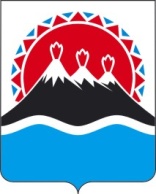 П О С Т А Н О В Л Е Н И ЕПРАВИТЕЛЬСТВАКАМЧАТСКОГО КРАЯ             г. Петропавловск-КамчатскийВ соответствии с пунктом 3 части 1 статьи 8 Федерального закона от 29.12.2012 № 273-ФЗ "Об образовании в Российской Федерации"ПРАВИТЕЛЬСТВО ПОСТАНОВЛЯЕТ:1. Утвердить:1) нормативы финансового обеспечения государственных гарантий реализации прав на получение общедоступного и бесплатного начального общего, основного общего, среднего общего образования, финансового обеспечения дополнительного образования детей в муниципальных общеобразовательных организациях в Камчатском крае (за исключением муниципальных малокомплектных образовательных организаций и муниципальных образовательных организаций, расположенных в сельских населенных пунктах и реализующих основные общеобразовательные программы) согласно приложению 1;2) нормативы финансового обеспечения государственных гарантий реализации прав на получение общедоступного и бесплатного начального общего, основного общего, среднего общего образования, финансового обеспечения дополнительного образования детей в муниципальных малокомплектных образовательных организациях в Камчатском крае согласно приложению 2;3) нормативы финансового обеспечения государственных гарантий реализации прав на получение общедоступного и бесплатного начального общего, основного общего, среднего общего образования, финансового обеспечения дополнительного образования детей в муниципальных образовательных организациях, расположенных в сельских населенных пунктах и реализующих основные общеобразовательные программы, в Камчатском крае согласно приложению 3.2. Установить, что нормативы финансового обеспечения государственных гарантий реализации прав на получение общедоступного и бесплатного начального общего, основного общего, среднего общего образования, финансового обеспечения дополнительного образования детей в муниципальных общеобразовательных организациях в Камчатском крае подлежат ежегодной индексации.3. Настоящее постановление вступает в силу через 10 дней после дня его официального опубликования и распространяется на правоотношения, возникшие с 1 января 2014 года.Губернатор Камчатского края  				                       В.И. ИлюхинНормативы финансового обеспечения государственных гарантий реализации прав на получение общедоступного и бесплатного начального общего, основного общего, среднего общего образования, финансового обеспечения дополнительного образования детей в муниципальных общеобразовательных организациях в Камчатском крае (за исключением муниципальных малокомплектных образовательных организаций и муниципальных образовательных организаций, расположенных в  сельских населенных пунктах и реализующих основные общеобразовательные программы)Примечание:1.  Нормативы финансового обеспечения государственных гарантий реализации прав на получение общедоступного и бесплатного начального общего, основного общего, среднего общего образования, финансового обеспечения дополнительного образования детей в муниципальных общеобразовательных организациях в Камчатском крае (за исключением муниципальных малокомплектных образовательных организаций и муниципальных образовательных организаций, расположенных в  сельских населенных пунктах и реализующих основные общеобразовательные программы) (далее – общеобразовательные организации) включают расходы на оплату труда, приобретение учебников и учебных пособий, средств обучения, игр, игрушек (за исключением расходов на содержание зданий и оплату коммунальных услуг) и определяются в расчете на одного учащегося исходя из:1) численности учащихся по основным общеобразовательным программам в общеобразовательных организациях; 2) численности учащихся, осваивающих основные общеобразовательные программы на дому или в медицинских организациях. 2. Нормативы финансового обеспечения государственных гарантий реализации прав на получение общедоступного и бесплатного начального общего, основного общего, среднего общего образования, финансового обеспечения дополнительного образования детей в общеобразовательных организациях определяется по формуле:Бj = БОТj + Буч, гдеБj – нормативы финансового обеспечения государственных гарантий реализации прав на получение общедоступного и бесплатного начального общего, основного общего, среднего общего образования, финансового обеспечения дополнительного образования детей в общеобразовательных организациях на очередной финансовый год в j-том муниципальном образовании в Камчатском крае (далее – муниципальное образование);БОТj – нормативные затраты на оплату труда работников общеобразовательных организаций в расчете на одного учащегося на очередной финансовый год в j-том муниципальном образовании;Буч – норматив на обеспечение образовательного процесса в общеобразовательных организациях, установленный настоящим приложением.2.1.  Нормативные затраты на оплату труда работников общеобразовательных организаций в расчете на одного учащегося на очередной финансовый год в j-том муниципальном образовании определяется по формуле:БОТj= (∑Бобщ * Чij* Ki + ФОТэкзj + Рпедj + Рпрочj) / Чj, гдеБобщ – норматив  расходов на оплату труда работников общеобразовательных организаций по соответствующей основной общеобразовательной программе на очередной финансовый год, установленный настоящим приложением с учетом расходов на: ежемесячные доплаты к заработной плате педагогическим работникам, имеющим ученые степени доктора наук, ученые степени кандидата наук, государственные награды СССР, РСФСР и Российской Федерации;оплату труда педагогическим работникам, привлекаемым к дистанционному образованию учащихся общеобразовательных организаций, расположенных в отдаленных и труднодоступных местностях Камчатского края, а также учащихся из числа детей-инвалидов;выплаты единовременных пособий работникам, выходящим на пенсию;выплаты ежегодных денежных пособий молодым специалистам из числа учителей;выплаты ежемесячной денежной компенсации педагогическим работникам на обеспечение книгоиздательской  продукцией и периодическими изданиями, включаемой в оклады (должностные оклады) педагогических работников;Чij – прогнозируемая на очередной финансовый год среднегодовая численность учащихся, осваивающих i-тую основную общеобразовательную программу в общеобразовательных организациях, на дому или в медицинских организациях, в j-том муниципальном образовании по данным статистических отчетов форм № 76-РИК, ОШ-1, СВ-1 на 1 сентября отчетного финансового года, 85-РИК на 1 января текущего года;Ki – коэффициент, учитывающий удорожание образовательной услуги в зависимости от основной общеобразовательной программы или специфики деятельности общеобразовательных организаций, определяемый в соответствии с таблицей 1;ФОТэкзj – годовой фонд оплаты труда специалистов, привлекаемых к проведению единого государственного экзамена, на очередной финансовый год;Рпедj – фонд повышения оплаты труда педагогических работников общеобразовательных организаций в j-том муниципальном образовании на очередной финансовый год с учетом начислений страховых взносов на обязательное пенсионное страхование, на обязательное социальное страхование на случай временной нетрудоспособности и в связи с материнством, на обязательное медицинское страхование в соответствии с федеральным законодательством;Рпрочj – фонд повышения оплаты труда работников (за исключением педагогических работников) общеобразовательных организаций в j-том муниципальном образовании на очередной финансовый год с учетом начислений страховых взносов на обязательное пенсионное страхование, на обязательное социальное страхование на случай временной нетрудоспособности и в связи с материнством, на обязательное медицинское страхование в соответствии с федеральным законодательством;Чj – прогнозируемая на очередной финансовый год среднегодовая численность учащихся общеобразовательных организаций, учащихся, осваивающих основные общеобразовательные программы на дому или в медицинских организациях, в j-том муниципальном образовании по данным статистических отчетов форм № 76-РИК, ОШ-1, СВ-1 на 1 сентября отчетного финансового года, 85-РИК на 1 января текущего года.2.1.1. Годовой фонд оплаты труда специалистов, привлекаемых к проведению единого государственного экзамена, на очередной финансовый год определяется по формуле:ФОТэкзj= Стэкj* Учвыпj* 4,0, гдеСтэкj – средняя стоимость одного человеко-экзамена в очередном финансовом году, определяемая исходя из динамики стоимости одного человеко-экзамена за год, предшествующий отчетному финансовому году, отчетный и текущий финансовые годы, по данным исполнительного органа государственной власти Камчатского края, осуществляющего государственное управление в сфере образования;Учвыпj – прогнозируемая на очередной финансовый год численность учащихся, выпускаемых из общеобразовательных организаций, по данным статистических отчетов форм № 76-РИК и СВ-1 на 1 сентября отчетного финансового года;4,0 - среднее число экзаменов, сдаваемых одним учащимся в режиме единого государственного экзамена.2.1.2. Фонд повышения оплаты труда педагогических работников общеобразовательных организаций в j-том муниципальном образовании на очередной финансовый год определяется по формуле:Рпедj = (ФОТпед годj * Кпед - ФОТпед годj) * 1,29, гдеФОТпед годj – годовой  объем ассигнований на текущий финансовый год на оплату труда педагогических работников общеобразовательных организаций в j-том муниципальном образовании по данным исполнительного органа государственной власти Камчатского края, осуществляющего государственное управление в сфере образования;Кпед – коэффициент, учитывающий повышение оплаты труда педагогических работников общеобразовательных организаций на очередной финансовый год;1,29 – коэффициент начислений страховых взносов на обязательное пенсионное страхование, на обязательное социальное страхование на случай временной нетрудоспособности и в связи с материнством, на обязательное медицинское страхование в соответствии с федеральным законодательством.2.1.3. Фонд повышения оплаты труда работников (за исключением педагогических работников) общеобразовательных организаций в j-том муниципальном образовании на очередной финансовый год определяется по формуле:Рпрочj = (ФОТпроч годj * Кпроч - ФОТпроч годj) * 1,29, гдеФОТпроч годj – годовой объем ассигнований на текущий финансовый год на оплату труда работников (за исключением педагогических работников) общеобразовательных организаций в j-том муниципальном образовании по данным исполнительного органа государственной власти Камчатского края, осуществляющего государственное управление в сфере образования;Кпроч – коэффициент, учитывающий повышение оплаты труда работников (за исключением педагогических работников) общеобразовательных организаций на очередной финансовый год.Таблица 1Коэффициенты,
учитывающие удорожание образовательной услуги в зависимости от основной общеобразовательной программы или специфики деятельности муниципальных общеобразовательных организаций в Камчатском краеНормативы финансового обеспечения государственных гарантий реализации прав на получение общедоступного и бесплатного начального общего, основного общего, среднего общего образования, финансового обеспечения дополнительного образования детей в муниципальных малокомплектных образовательных организациях в Камчатском крае 	Примечание:Нормативы финансового обеспечения государственных гарантий реализации прав на получение общедоступного и бесплатного начального общего, основного общего, среднего общего образования, финансового обеспечения дополнительного образования детей в муниципальных малокомплектных образовательных организациях в Камчатском крае включают расходы на оплату труда, приобретение учебников и учебных пособий, средств обучения, игр, игрушек (за исключением расходов на содержание зданий и оплату коммунальных услуг) и определяются вне зависимости от количества учащихся.Нормативы финансового обеспечения государственных гарантий реализации прав на получение общедоступного и бесплатного начального общего, основного общего, среднего общего образования, финансового обеспечения дополнительного образования детей в муниципальных образовательных организаций, расположенных в сельских населенных пунктах и реализующих основные общеобразовательные программы в Камчатском краеПримечание:Нормативы финансового обеспечения государственных гарантий реализации прав на получение общедоступного и бесплатного начального общего, основного общего, среднего общего образования, финансового обеспечения дополнительного образования детей в муниципальных образовательных организациях, расположенных в сельских населенных пунктах и реализующих основные общеобразовательные программы,  включают расходы на оплату труда, приобретение учебников и учебных пособий, средств обучения, игр, игрушек (за исключением расходов на содержание зданий и оплату коммунальных услуг) и определяются вне зависимости от количества учащихся.Пояснительная запискак проекту постановления Правительства Камчатского края "О нормативах финансового обеспечения государственных гарантий реализации прав на получение общедоступного и бесплатного начального общего, основного общего, среднего общего образования, финансового обеспечения дополнительного образования детей в муниципальных общеобразовательных организациях в Камчатском крае"Настоящий проект постановления Правительства Камчатского края разработан в соответствии с пунктом 3 части 1 статьи 8 и частью 13 статьи 108 Федерального закона от 29.12.2012 № 273-ФЗ "Об образовании в Российской Федерации". При принятии настоящего проекта возникнет потребность в бюджетных ассигнованиях из краевого бюджета на 2014 год в размере 4 345 213 тыс. руб. Ассигнования в данной сумме предусмотрены Законом Камчатского края от 20.11.2013 № 340 «О краевом бюджете на 2014 год и плановый период 2015 и 2016 годов».Проект постановления Правительства Камчатского края с _________ размещен на официальном сайте исполнительных органов государственной власти Камчатского края в сети Интернет для проведения в срок до _________ независимой антикоррупционной экспертизы.10.01.2014№1-ПО нормативах финансового обеспечения государственных гарантий реализации прав на получение общедоступного и бесплатного начального общего, основного общего, среднего общего образования, финансового обеспечения дополнительного образования детей в муниципальных общеобразовательных организациях в Камчатском краеПриложение 1к постановлению Правительства Камчатского края "О нормативах финансового обеспечения государственных гарантий реализации прав на получение общедоступного и  бесплатного начального общего, основного общего, среднего общего образования, финансового обеспечения дополнительного образования детей в муниципальных общеобразовательных организациях в Камчатском крае"от 10.01.2014  1-ПНорматив в расчете на одного учащегося (рублей в год)Норматив в расчете на одного учащегося (рублей в год)Норматив в расчете на одного учащегося (рублей в год)1-4 классы5-9 классы10 - 11(12) классы1.На оплату труда работников общеобразовательных организаций (в том числе на осуществление деятельности по дополнительному образованию детей)На оплату труда работников общеобразовательных организаций (в том числе на осуществление деятельности по дополнительному образованию детей)На оплату труда работников общеобразовательных организаций (в том числе на осуществление деятельности по дополнительному образованию детей)На оплату труда работников общеобразовательных организаций (в том числе на осуществление деятельности по дополнительному образованию детей)1.1. В общеобразовательных организациях, расположенных в городских поселениях, городских округах, за исключением Корякского округа57 66780 19984 2541.2. В общеобразовательных организациях, расположенных в городских поселениях, городских округах Корякского округа62 10486 36990 7361.3. В общеобразовательных школах-интернатах, расположенных в городских поселениях, городских округах, за исключением Корякского округа114 244--1.4. В общеобразовательных школах-интернатах, расположенных в городских поселениях, городских округах в Корякском округе118 793--1.5. В группах для учащихся, проживающих при общеобразовательных школах, расположенных в городских поселениях, городских округах, за исключением Корякского округа179 573179 573179 5731.6. В группах для учащихся, проживающих при общеобразовательных школах, расположенных в городских поселениях, городских округах в Корякском округе193 385193 385193 3852. На обеспечение образовательного процесса в общеобразовательных организацияхНа обеспечение образовательного процесса в общеобразовательных организацияхНа обеспечение образовательного процесса в общеобразовательных организацияхНа обеспечение образовательного процесса в общеобразовательных организациях2.1. В общеобразовательных организациях, расположенных в городских поселениях, городских округах, за исключением Корякского округа2 9024 0344 2822.2. В общеобразовательных организациях, расположенных в городских поселениях, городских округах в Корякском округе3 1924 4374 710Городское поселение, городской округГородское поселение, городской округГородское поселение, городской округСельское поселениеСельское поселениеСельское поселение1-4 классы5-9 классы10-11(12) классы1-4 классы5-9 классы10-11(12) классы1.Классы в муниципальных общеобразовательных организациях в Камчатском крае, реализующих основные общеобразовательные программы1,0001,0001,0001,0001,0001,0002.Лицейские классы в муниципальных общеобразовательных организациях в Камчатском крае1,1501,1501,1501,1501,1501,1503.Лицейские классы, классы в муниципальных общеобразовательных организациях в Камчатском крае, работающих в инновационном (экспериментальном) режиме краевого уровня1,3001,3001,3001,3001,3001,3004.Классы в муниципальных общеобразовательных организациях в Камчатском крае, работающих в инновационном (экспериментальном) режиме краевого уровня, классы  с углубленным изучением отдельных предметов; профильные классы1,1501,1501,1501,1501,1501,1505.Классы в муниципальных общеобразовательных организациях в Камчатском крае, работающих в инновационном (экспериментальном) режиме федерального уровня1,2001,2001,2001,2001,2001,2006.Классы компенсирующего обучения1,9171,9171,9171,0731,0731,0737.Классы для детей с ограниченными возможностями здоровья:7.1классы для детей с замедленным психическим развитием2,2802,2752,2751,3021,2741,2747.2классы для умственно отсталых детей1,6801,6801,6801,3891,4171,4177.3классы для глубоко умственно отсталых детей, для детей, имеющих слуховые дефекты1,6801,6801,6801,3401,3401,3407.4классы для детей слабослышащих, слабовидящих, для детей, имеющих тяжелые нарушения речи, нарушения опорно-двигательного аппарата и пр.1,2001,2001,2001,2001,2001,2008.Классы в муниципальных общеобразовательных организациях, расположенных в отдаленных микрорайонах Петропавловск-Камчатского городского округа1,7861,7861,786---9.Классы в муниципальных общеобразовательных организациях в Камчатском крае, расположенных в городских поселениях с численностью населения менее 4,0 тыс. человек2,2322,2322,232---10.Классы в муниципальных общеобразовательных организациях в Камчатском крае, расположенных в сельских поселениях с численностью населения более 8,0 тыс. человек---0,7000,7000,59711.Классы в вечерних (сменных) общеобразовательных школах:-0,6400,604-0,5970,56411.очной формы обучения;11.заочной формы обучения;-0,3580,368-0,3340,34311.для лиц, осужденных к лишению свободы в исправительных колониях строгого и особого режима-         -1,7502,281,7502,28-       -1,7502,281,7502,2812.Дети и дети-инвалиды, осваивающие основные общеобразовательные программы на дому или в медицинских организациях3,4584,2234,7751,7982,1962,483Приложение 2к постановлению Правительства Камчатского края "О нормативах финансового обеспечения государственных гарантий реализации прав на получение общедоступного и  бесплатного начального общего, основного общего, среднего общего образования, финансового обеспечения дополнительного образования детей в муниципальных общеобразовательных организациях в Камчатском крае"от ___________________ №____________Норматив (тыс. рублей в год)Усть-Большерецкий муниципальный районУсть-Большерецкий муниципальный районМуниципальное бюджетное образовательное учреждение "Большерецкая средняя общеобразовательная школа № 5"18 860,0Муниципальное бюджетное образовательное учреждение "Запорожская начальная общеобразовательная школа № 9"6 082,0Муниципальное бюджетное образовательное учреждение "Апачинская средняя общеобразовательная школа № 7"20 046,0Соболевский муниципальный районСоболевский муниципальный районМуниципальное казенное образовательное учреждение "Устьевая основная общеобразовательная школа" 13 663,0Муниципальное казенное образовательное учреждение "Крутогоровская основная общеобразовательная школа" 13 663,0Мильковский муниципальный районМильковский муниципальный районМуниципальное казенное образовательное учреждение "Долиновская средняя общеобразовательная школа"25 369,0Муниципальное казенное образовательное учреждение "Шаромская средняя общеобразовательная школа"23 509,0Муниципальное  казенное образовательное учреждение "Лазовская средняя общеобразовательная школа"18 040,0Муниципальное казенное образовательное учреждение "Атласовская средняя общеобразовательная школа"23 509,0Быстринский муниципальный районБыстринский муниципальный районМуниципальное бюджетное образовательное учреждение "Анавгайская средняя общеобразовательная школа"25 938,0Алеутский  муниципальный районАлеутский  муниципальный районМуниципальное бюджетное образовательное учреждение "Никольская средняя общеобразовательная школа"26 885,0Олюторский муниципальный районОлюторский муниципальный районМуниципальное бюджетное образовательное учреждение "Пахачинская средняя общеобразовательная школа"19 093,0Муниципальное бюджетное образовательное учреждение "Среднепахачинская средняя общеобразовательная школа"21 663,0Муниципальное бюджетное образовательное учреждение "Апукская средняя общеобразовательная школа"16 296,0Муниципальное бюджетное образовательное учреждение "Вывенкская средняя общеобразовательная школа"28 606,0Муниципальное  бюджетное  образовательное учреждение "Ачайваямская средняя школа"23 272,0Карагинский муниципальный районКарагинский муниципальный районМуниципальное бюджетное образовательное учреждение "Ильпырская средняя общеобразовательная школа"10 929,0Муниципальное бюджетное образовательное учреждение "Ивашкинская средняя общеобразовательная школа"24 882,0Муниципальное бюджетное образовательное учреждение "Карагинская основная общеобразовательная школа"17 679,0Муниципальное бюджетное образовательное учреждение "Тымлатская средняя общеобразовательная школа"24 882,0Тигильский муниципальный районТигильский муниципальный районМуниципальное бюджетное образовательное учреждение "Хайрюзовская начальная школа-детский сад"3 134,0Муниципальное бюджетное образовательное учреждение "Лесновская общеобразовательная школа"10 929,0Муниципальное  бюджетное образовательное учреждение "Воямпольская средняя общеобразовательная  школа"11 079,0Муниципальное бюджетное образовательное учреждение "Ковранская средняя общеобразовательная школа"14 687,0Муниципальное бюджетное образовательное учреждение "Седанкинская средняя общеобразовательная школа"24 882,0Пенжинский муниципальный районПенжинский муниципальный районМуниципальное казенное образовательное учреждение "Таловская средняя общеобразовательная школа"29 043,0Муниципальное казенное образовательное учреждение "Слаутнинская средняя общеобразовательная  школа"23 272,0Муниципальное казенное образовательное учреждение "Аянкинская средняя общеобразовательная школа"23 272,0Приложение 3к постановлению Правительства Камчатского края "О нормативах финансового обеспечения государственных гарантий реализации прав на получение общедоступного и  бесплатного начального общего, основного общего, среднего общего образования, финансового обеспечения дополнительного образования детей в муниципальных общеобразовательных организациях в Камчатском крае"от ___________________ №____________Норматив (тыс. рублей в год)Елизовский муниципальный районЕлизовский муниципальный районМуниципальное бюджетное образовательное учреждение "Корякская средняя общеобразовательная школа"77 270,0Муниципальное бюджетное образовательное учреждение "Лесновская основная общеобразовательная школа"17 446,0Муниципальное бюджетное образовательное учреждение "Нагорненская средняя общеобразовательная школа"44 484,0Муниципальное бюджетное образовательное учреждение "Начикинская средняя общеобразовательная школа"18 976,0Муниципальное бюджетное образовательное учреждение "Николаевская средняя общеобразовательная школа"41 175,0Муниципальное бюджетное образовательное учреждение "Паратунская средняя общеобразовательная школа"32 214,0Муниципальное бюджетное образовательное учреждение "Пионерская средняя общеобразовательная школа"74 279,0Муниципальное бюджетное образовательное учреждение "Раздольненская средняя общеобразовательная школа"49 832,0Муниципальное бюджетное образовательное учреждение "Сосновская начальная общеобразовательная школа"1 655,0Муниципальное бюджетное образовательное учреждение "Термальненская средняя общеобразовательная школа"26 656,0Усть-Камчатский муниципальный районУсть-Камчатский муниципальный районМуниципальное бюджетное образовательное учреждение "Средняя общеобразовательная школа № 2"96 083,0Муниципальное бюджетное образовательное учреждение "Средняя общеобразовательная школа № 4"66 094,0Муниципальное бюджетное образовательное учреждение "Средняя общеобразовательная школа № 5"43 404,0Муниципальное бюджетное образовательное учреждение "Средняя общеобразовательная школа № 6"26 463,0Муниципальное бюджетное образовательное учреждение "Вечерняя (сменная) общеобразовательная школа № 2"5 913,0Усть-Большерецкий муниципальный районУсть-Большерецкий муниципальный районМуниципальное бюджетное образовательное учреждение "Октябрьская средняя общеобразовательная школа № 1"24 062,0Муниципальное бюджетное образовательное учреждение "Усть-Большерецкая средняя общеобразовательная школа № 2"36 425,0Муниципальное бюджетное образовательное учреждение "Озерновская средняя общеобразовательная школа № 3"49 912,0Муниципальное бюджетное образовательное учреждение "Усть-Большерецкая вечерняя (сменная) общеобразовательная школа"4 573,0Соболевский муниципальный районСоболевский муниципальный районМуниципальное образовательное учреждение "Соболевская средняя школа" 38 975,0Мильковский муниципальный районМильковский муниципальный районМуниципальное казенное образовательное учреждение "Мильковская средняя общеобразовательная школа № 1"57 909,0Муниципальное казенное образовательное учреждение "Мильковская средняя общеобразовательная школа № 2"57 712,0Муниципальное казенное образовательное учреждение "Мильковская открытая (сменная) средняя общеобразовательная школа"13 455,0Быстринский муниципальный районБыстринский муниципальный районМуниципальное бюджетное образовательное учреждение "Быстринская средняя общеобразовательная школа"54 820,0Олюторский муниципальный районОлюторский муниципальный районМуниципальное бюджетное образовательное учреждение "Тиличинская средняя общеобразовательная школа"38 989,0Муниципальное бюджетное образовательное учреждение "Хаилинская средняя общеобразовательная школа"25 751,0Карагинский муниципальный районКарагинский муниципальный районМуниципальное бюджетное образовательное учреждение "Оссорская средняя общеобразовательная школа" Карагинского муниципального района62 041,0Тигильский муниципальный районТигильский муниципальный районМуниципальное бюджетное образовательное учреждение "Тигильская средняя общеобразовательная школа"44 761,0Муниципальное бюджетное образовательное учреждение "Усть-Харюзовская средняя школа"26 920,0Пенжинский  муниципальный районПенжинский  муниципальный районМуниципальное бюджетное образовательное учреждение "Каменская средняя общеобразовательная школа"23 978,0Муниципальное бюджетное образовательное учреждение "Манильская средняя общеобразовательная школа"32 170,0